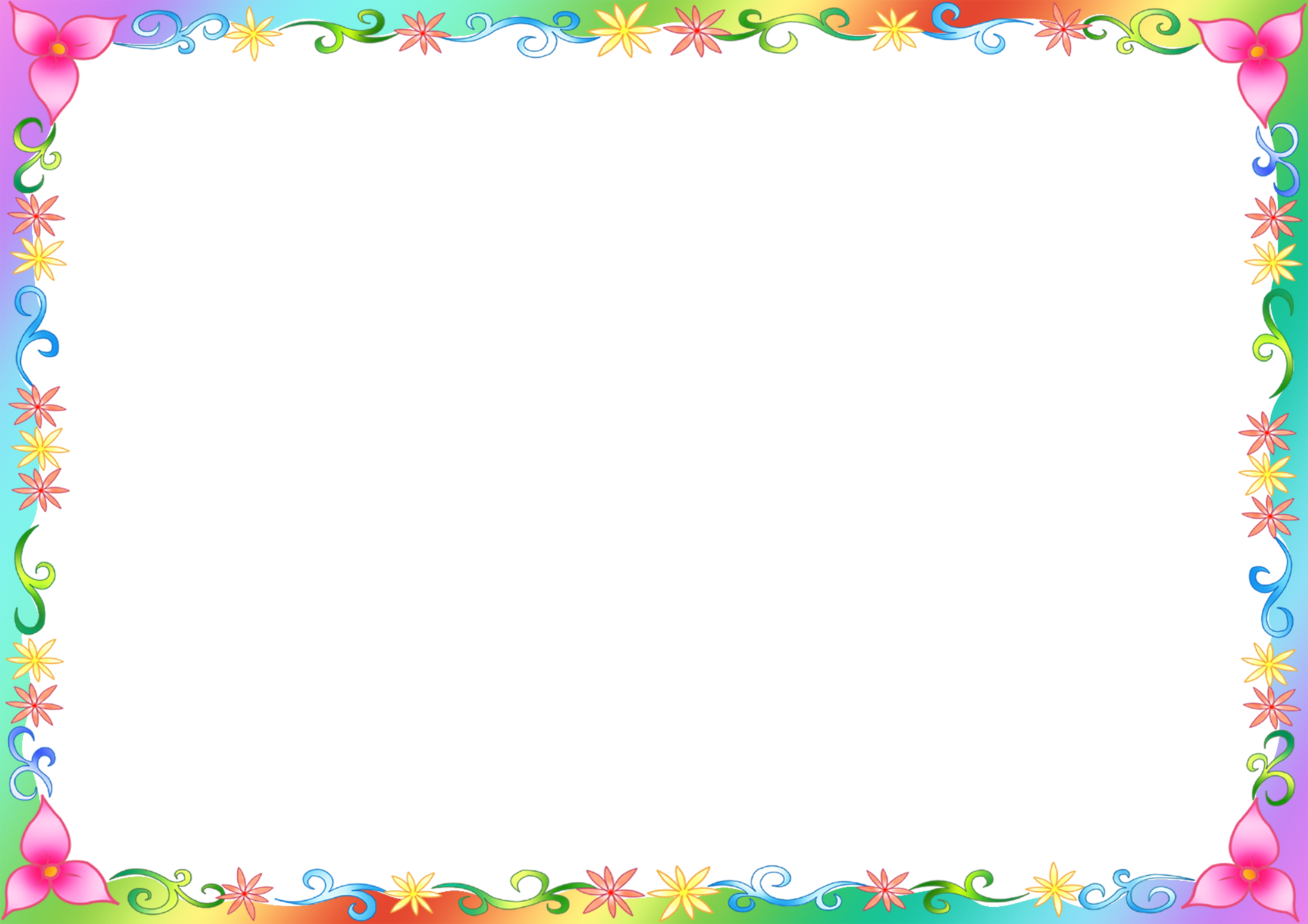 Коллективные работы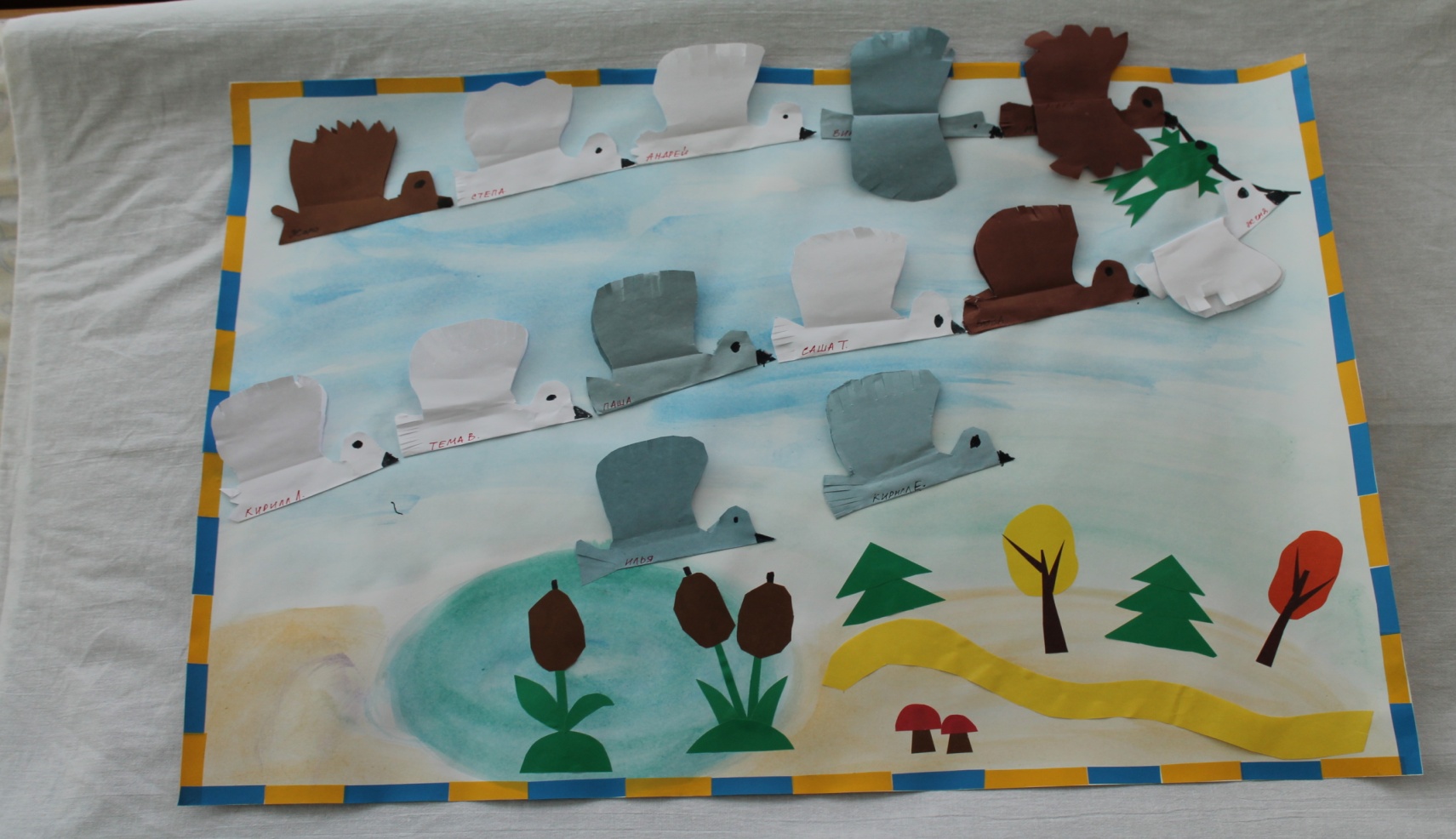 Высоко под небом синим
Клин несётся журавлиный.
По утрам средь тишины
Крики трубные слышны.
Далека у птиц дорога
От родимого порога,
И нелёгок их полёт...
Так пускай им повезёт!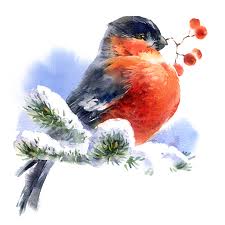 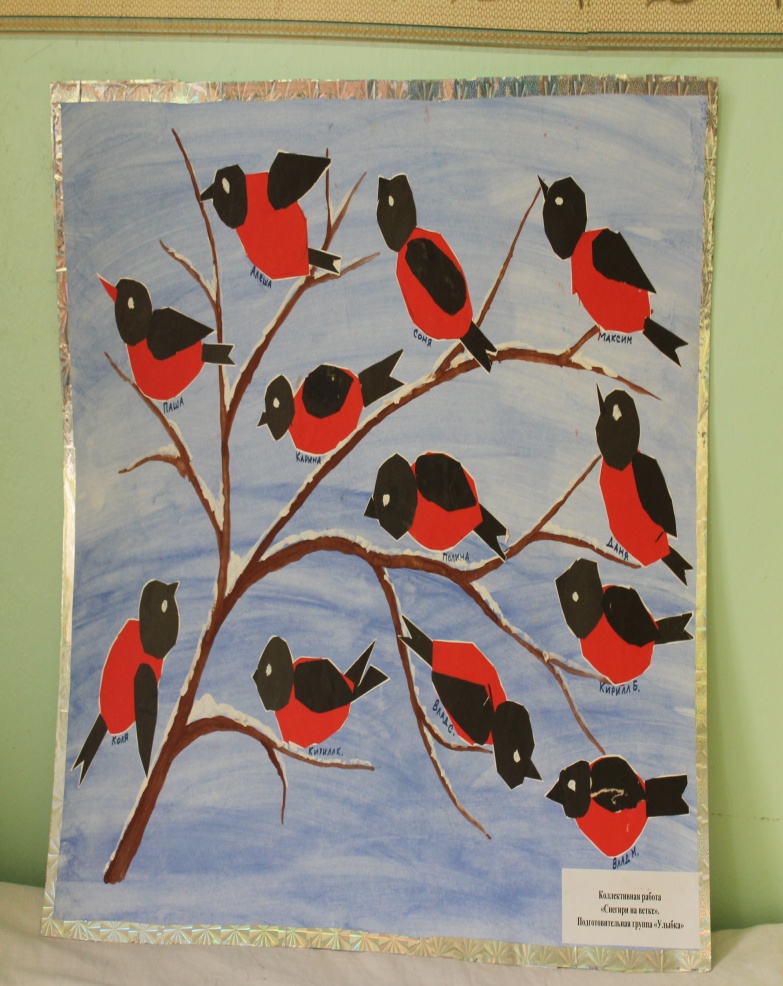 Алой кисточкой заря
Красит грудку снегиря,
Чтоб в морозы и в пургу
Не замерз он на снегу.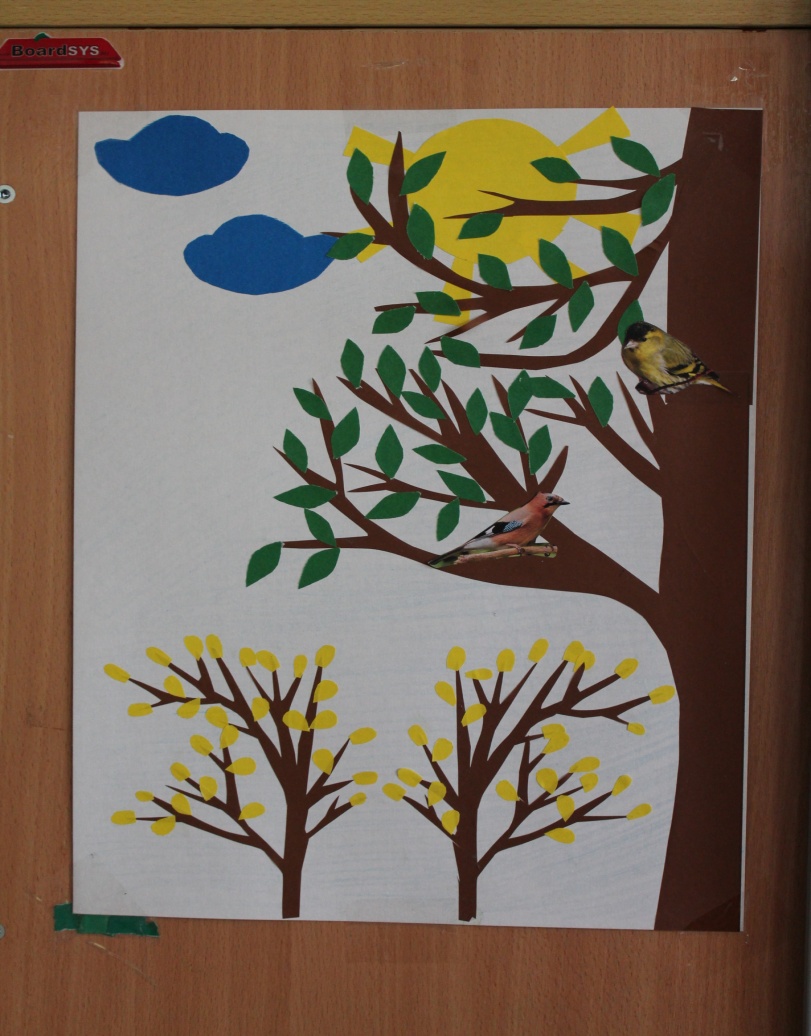 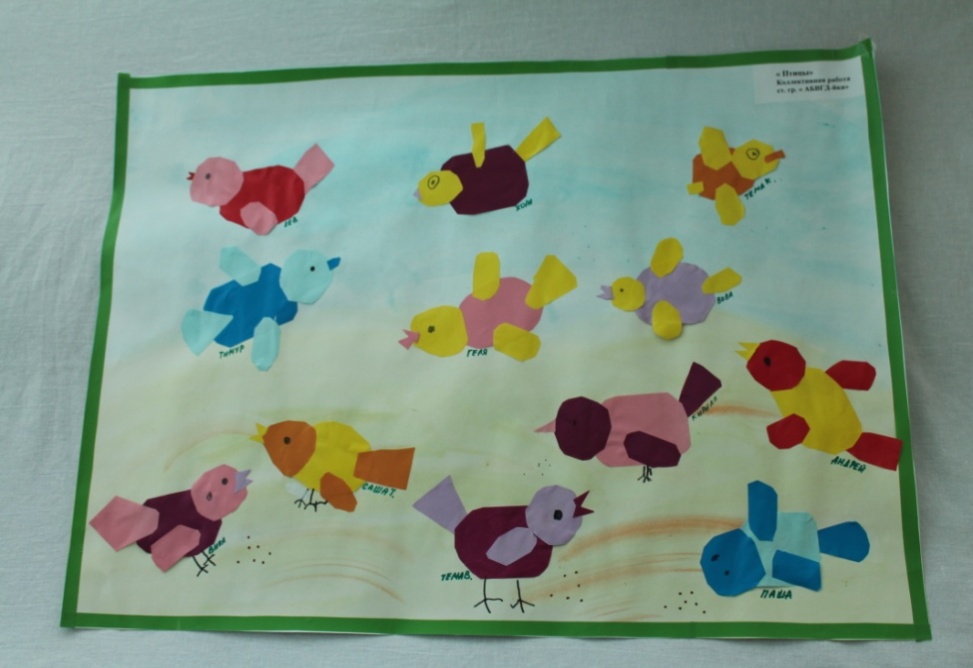 Миновало лето, 
Осень наступила. 
На полях и в рощах 
Пусто и уныло. 

Птички улетели, 
Стали дни короче, 
Солнышка не видно, 
Темны, темны ночи.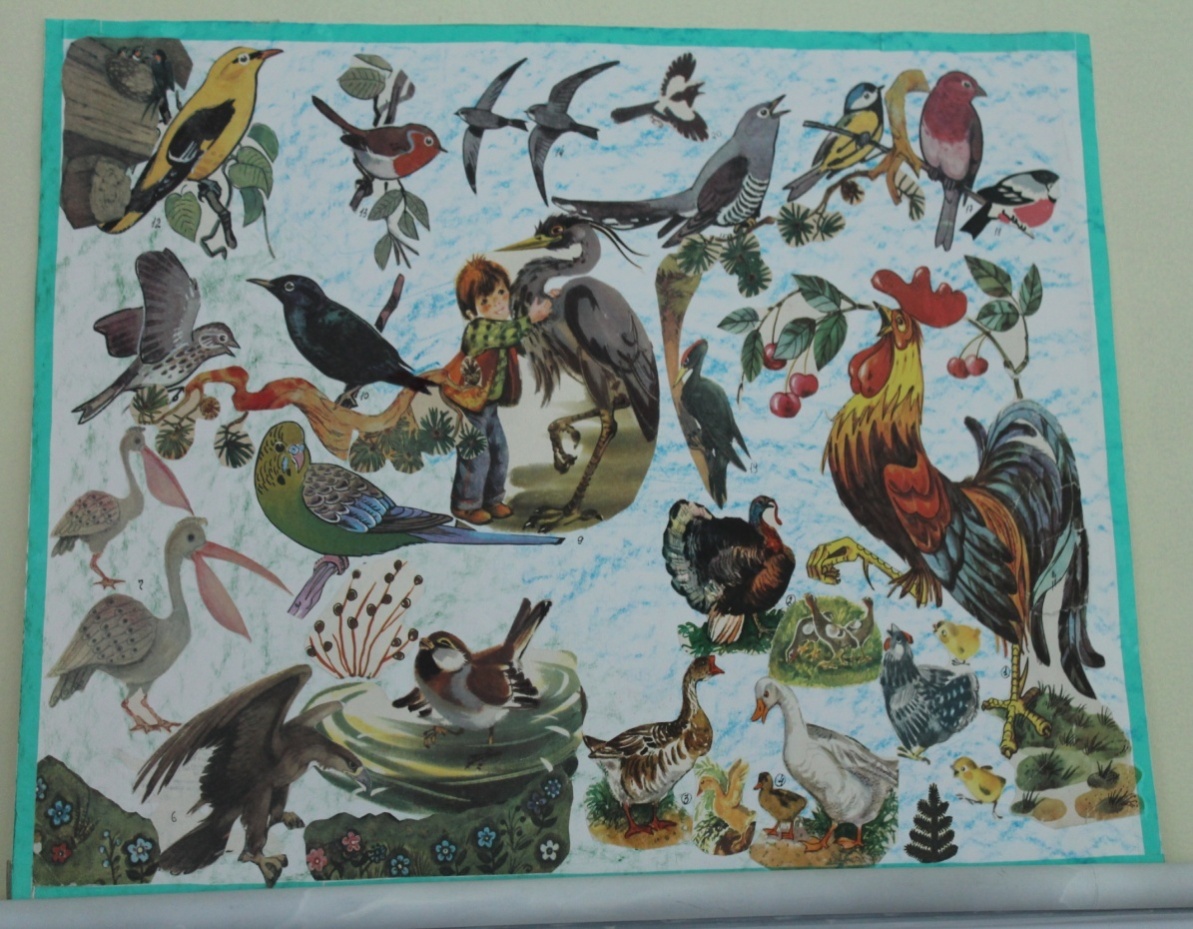 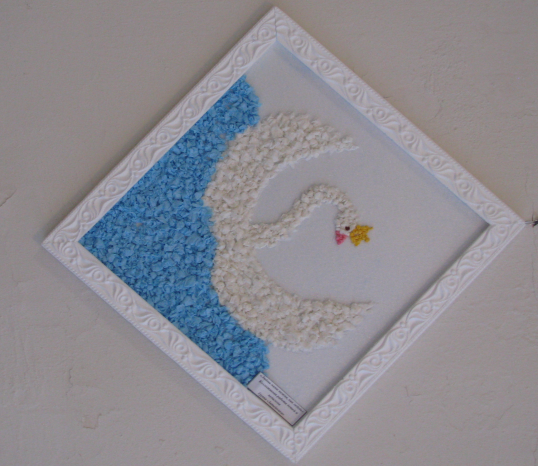 Возвращаются певцыВозвращаются певцы,Наши старые жильцы.От невидимых лучейПобежал с горы ручей,И подснежник маленькийВырос на проталинке,Возвращаются скворцы -Наши старые жильцы.Воробьи у лужицыШумной стайкой кружатся.И малиновка, и дроздЗанялись устройством гнёзд.Носят, носят в домикиПтицы по соломинке.	
На берёзе возле дома
Кто-то тенькает знакомо.
У кормушки шум, веселье –
Там справляют новоселье.
Шустро зёрнышки клюёт,
Спать с утра нам не даёт
Голосистая певичка –
Желтопузая синичка. 